Western Cape Provincial ParliamentPETITIONS COMMITTEE 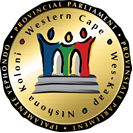 Chairperson: D Plato					Procedural Officer: Wasiema Hassen-Moosa		 					Tel: 021 487-1630	Fax: 021 487-1685							Email: wasiema.hassenmoosa@wcpp.gov.zaSenior Procedural Officer: Ben Daza 		 					Tel: 021 487-1679	Fax: 021 487-1685							Email: Bdaza@wcpp.gov.za WCPP 11/4/12Distributed on 14 November 2023 NOTICE OF MEETINGPlease note that a meeting of the above Standing Committee will take place as follows:Date:		Wednesday, 22 November 2023Time:		09:00 to 12:00Venue:		MS Team (Virtual Meeting)  AGENDABreifing by Mr B. Jacobs iro the petition he submitted regarding the development of housing in Groot Brakrivier, Mossel BayDiscussion iro the petition of Klein Brak Rivier in Mossel Bay.Discussion iro the petition of Groot Brak Rivier in Mossel Bay. Consideration of the Draft minutes of 23 August 2023. Recommendations/ActionsAbove agenda items may be rearranged by the CommitteeShould you be unable to attend kindly forward apologies to the Committee Co-ordinator as well as arrange for an alternate and indicate the name of the alternate at your earliest convenience.